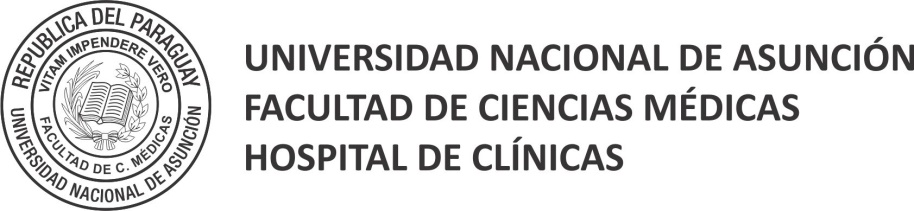 SOLICITUD DE PAGO DE GRATIFICACIÓN ESPECIAL COVID-19FIRMA Y ACLARACIÓN DEL RESPONSABLE DE LA DEPENDENCIA SOLICITANTE(SELLO DE LA DEPENDENCIA SOLICITANTE)Año:Dependencia:N° ORDENC.I. N°NOMBRE  Y  APELLIDOINSTITUCIÓNCARGOFUNCIÓNDEPENDENCIAEXPOSICIÓN (uso exclusivo de DGDTH)123